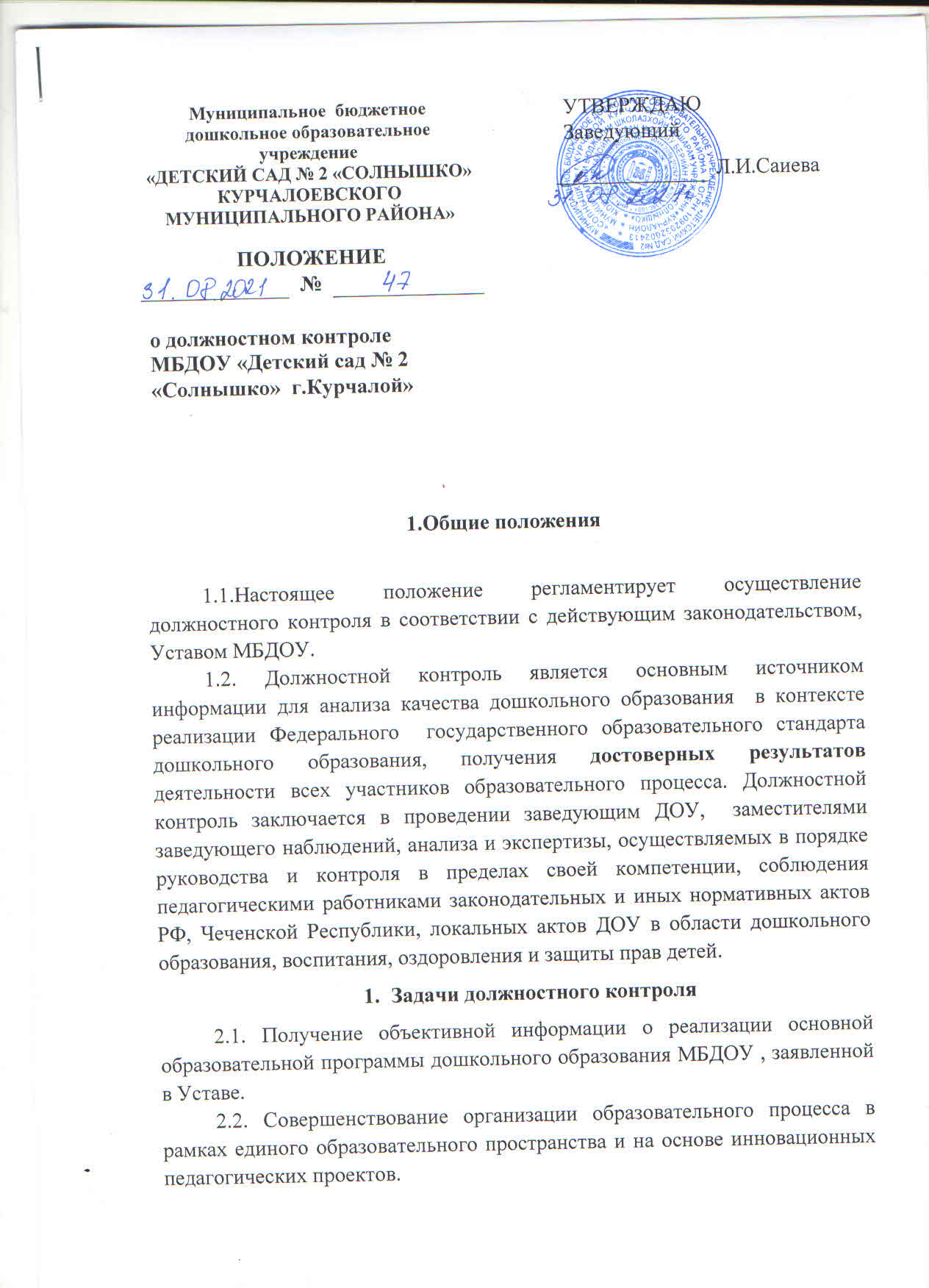 2.3. Анализ достижений в воспитании детей для прогнозирования перспективного развития ДОУ как открытой педагогической системы.2.4. Подготовка экспертных материалов к аттестации педагогических работников.2.5. Своевременная корректировка процесса реализации образовательных, оздоровительных и коррекционных программ на основе личностно-ориентированной модели воспитания и обучения в соответствии со статусом учреждения и социальным заказом родителей населения микрорайона.2.6. Определение эффективности образовательных и оздоровительных программ и технологий,  а также их взаимодействия между собой.2.7. Получение объективной информации о взаимодействии с семьями воспитанников в микро - и макросоциуме.Функции должностного лица, осуществляющего контроль.3.1. Контроль за реализацией основной образовательной программы дошкольного образования, утвержденной Уставом.3.2. Контроль за ведением установленной документации педагогами и специалистами.3.3. Координация сроков и темпов освоения детьми программ и технологий (совместно с проверяемым педагогом и специалистами).3.4. Организация и участие в проведении педагогических срезов для установления уровня достижений в развитии детей.3.5. Оценка уровня использования методического обеспечения образовательного процесса и контроль его пополнения.3.6. Контроль взаимодействия специалистов, участвующих в образовательном процессе.3.7. Использование различных технологий контроля оздоровления детей и освоения ими программных материалов.3.8. Подготовка к проведению проверки и разработка планов-графиков проверки, при необходимости консультирование со специалистами.3.9. Проведение предварительного собеседования по тематике проверки со специалистами и воспитателями.3.10. Запрос у участников образовательного процесса информации о состоянии физического и психического здоровья детей, уровне усвоения программного материала и оценка обоснованности данной информации.3.11. Контроль индивидуальной работы с детьми, имеющими проблемы в развитии. 3.12. Контроль безопасности созданных работниками ДОУ условий для организации совместной деятельности взрослых и детей и проведения оздоровительных мероприятий.3.13. Оформление в установленные сроки результатов анализа проведенной проверки.3.14. Организация и оказание методической помощи специалистам и воспитателям в реализации предложений и рекомендаций по итогам проверки.3.15. Проведение повторного контроля по выполнению предложений.3.16. Принятие управленческих решений по результатам проведенной проверки.Права проверяющего.4.1. Выбор методов проверки в соответствии с тематикой и объемом.4.2. Привлечение к контролю специалистов извне для проведения качественного анализа деятельности проверяемого работника.4.3. Внесение предложений по итогам проверки о поощрении работников, о направлении их на курсы повышения квалификации.4.4. Внесение рекомендаций по итогам изучения опыта работника, внедрения его в практику работы коллегами ДОУ, района или для публикаций в качестве авторских разработок.4.5. Изменение сроков проверки по просьбе проверяемого, но не более чем на месяц.4.6. Использование результатов проверки для освещения деятельности в Интернете и в виде публичных выступлений на городских и районных мероприятиях.4.7. Рекомендации педагогическому совету в принятии решения о предоставлении педагогическому работнику «право самоконтроля».Ответственность проверяющего.Проверяющий несет ответственность за:- тактичное отношение к проверяемому  работнику во время осуществления контроля;- качественную подготовку к проведению проверки деятельности работника;- его ознакомление с результатами контроля до вынесения их на широкое обсуждение;- срыв сроков проведения контроля;- качество проведения деятельности работника;- соблюдение конфиденциальности при обнаружении недостатка в работе работника при условии ликвидации их в процессе контроля;- доказательность вывода по итогам контроля.Перечень документации6.1. План-график должностного контроля на учебный год.6.2. Доклады и информационные сообщения на педсоветах, рабочих совещаниях и заседаниях органов самоуправления.6.3. Журналы контроля, справки или акты по итогам проверок.6.4.Положение обсуждается и утверждается на заседании педагогического Совета образовательного учреждения или производственном совещании (дата, № протокола). В действие вводится с момента утверждения приказом по МБДОУ .Документация по осуществлению контроля качества образования хранится в течение 5 лет. Ответственный за сохранность документов по контролю –заместитель заведующего по УВР.